ParaguayParaguayParaguayMarch 2029March 2029March 2029March 2029SundayMondayTuesdayWednesdayThursdayFridaySaturday123Heroes’ Day45678910111213141516171819202122232425262728293031Maundy ThursdayGood Friday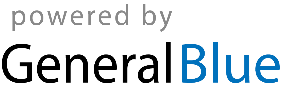 